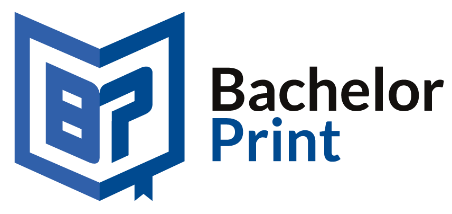 WichtigNicht wichtigDringendNicht dringend